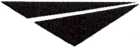 Krajská správa a údržba silnic Vysočiny, příspěvková organizaceKosovská	16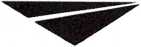 JihlavaIČO:00090450	DIČ:CZ00090450Ze dne: 31.08.2020Korespondenční adresa: JihlavaKosovská 16 Jihlava 586 01pokutu. V případě, že kterékoliv ze stran této smlouvy vznikne povinnost nahradit druhé straně škodu, je povinna nahradit škodu skutečnou i ušlý zisk.- akce D1A: oprava sil. 111/13111 Hlávkov-Vyskytná._	Vystavilxxxxxxxxxxxxxxxxxxxxxxxxxxx Tisk: 31.08.2020Orientační cena objednávky s Dph: 87 427,34razítko a podpisInformace o politice EMS, BOZP a souvislosti se zavedením integrovaného systému řízení dle ISO 9001, ISO 14001 a specifikace OHSAS 18001 jsou k dispozici na www.ksusv.cz. V prostorách naší oraganizace se řiďte pokyny našeho zástupce. Vyhodnocení významných environmentálních aspektů je následující • Likvidace a odstraňování starých živičných povrchů. • Pokládka nových živičných povrchů. • Chemické odstraňování sněhu z povrchu silnic. • Inertní posyp silnic.- Manipulace s nebezpečným odpadem. Nejvyšší míry rizika BOZP v naší organizaci jsou • Dopravní nehoda nebo havárie ve veřejném dopravním provozu. • Činnosti spojené s obsluhou motorové pily v souvislosti s nepříznivými klimatickými podmínkami. V případě provádění stavební činnosti budete písemně seznámeni s riziky prostřednictvím stavbyvedoucího.Od: xxxxxxxxxxxx>
Odesláno: úterý 1. září 2020 8:25
Komuxxxxxxxxxx
Předmět: Re: Objednávka
Dobrý den,
posílám potvrzené objednávky
S pozdravemxxxxxxxxxxxxxxxjednatel společnosti PopisCena MJPočetMJZákladSazbaDphCenacelkemvč.dphDvojnásobný mikrokoberec182,00397,00m272 254,002115 173,3487 427,34